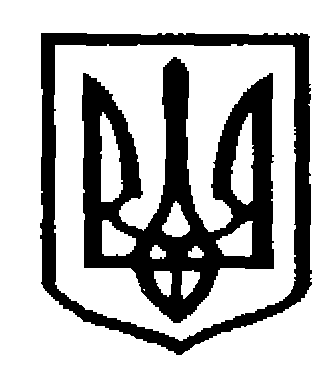 У К Р А Ї Н АЧернівецька міська радаУправління  освіти             Н А К А З18.02. 2022                                                                                       №48Про проведення  Тижня  культури здорового харчування  у закладах загальної  середньої освіти Чернівецької ТГЗ метою  розвитку здорового освітнього  середовища  в закладах загальної середньої освіти Чернівецької ТГ, пропаганди  культури здорового харчування, захисту, збереження здоров’я підростаючого покоління, навчання дітей робити свідомий споживчий вибірН А К А З У Ю:1.Провести з 14.03 по 18.03.2022р. у закладах загальної середньої освіти  Тиждень культури здорового харчування.2. Затвердити рекомендації  управління освіти Чернівецької міської ради з проведення Тижня культури здорового харчування  у закладах загальної середньої освіти( (додаються). 3. Інформацію про проведення Тижня культури здорового харчування обговорити на засіданні колегії.4 .Керівникам закладів загальної середньої освіти: 4.1. Спланувати Тиждень культури здорового харчування з урахуванням рекомендацій управління освіти.4.2. План проведення Тижня висвітлити на сайті закладу  до 14.03.2022р. 4.3.Провести 14.03.2022р о 14-00 загальноміське відкриття  Тижня культури здорового харчування  флешмобом  «Ми за здорове харчування!» за власними сценаріями.  4.4.  Забезпечити  широке  висвітлення заходів на сайтах закладів. 4.5.. Інформацію про проведення заходів  надати до 22 березня 2022р.на електронну адресу   zastankevych-gs@meta.ua.5. Контроль за виконанням наказу покласти на начальника відділу загальної середньої освіти О.Кузьміну.Начальник управління 					Ірина ТКАЧУК Виконавець:головний спеціаліст управління освіти                          Ірина ЗАСТАНКЕВИЧПогоджено:начальник відділу загальної 					Олена КУЗЬМІНАсередньої освіти 